JOAN MIRO FELADATLAPSzitakötő 47.oldal, 24-25.oldal1., Csoportosítsd, melyik városban történtek Miróval az alábbi események!1. Barátságot kötött André Bretonnal	2. Születésének helyszíne							3.Visszavonult alkotni4. Megismerkedett Picassóval5. Iparművészeti középiskolába járt					6. Van Gogh képeinek hatása alá kerül7. Feleségével alapítványt hozott létre8. Dadaizmus és szürrealizmus iránt rajong9. Kereskedelmet tanult2. Állítsd időrendi sorrendbe Miro életeseményeit 1-7 -ig !___ Iparművészeti középiskolában tanult.___ Barátságot kötött Pablo Picassóval___ Feleségével alapítványt hozott létre fiatal festőknek___ Kereskedelmet tanult___ Álnéven bujkált___ Megszületett a katalóniai nagyvárosban.___ Részt vett az első szürrealista kiállításon3. Nézz utána! Melyik városban láthatók alábbi köztéri alkotásai? Írd a vonalra a város nevét!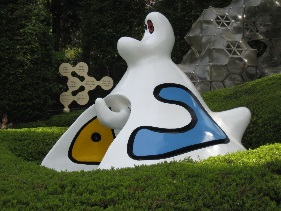 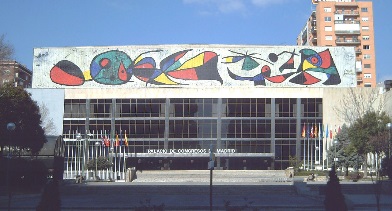 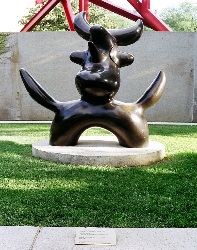 ________________                ________________________                             ____________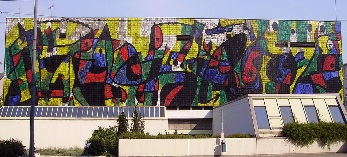 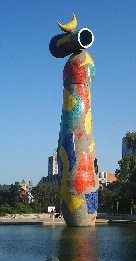 ____________________                            ________Megoldás:1., Barcelona : 2, 5, 9. Párizs: 1,4,6,8Mallorca: 3,7.2., : Időrendben : 2, 4, 7, 3, 6, 1, 5Képkereső:Tokió, Madrid, Washington, Ludwigshafen an Rheim, Barcelona(Képek innen : https://hu.wikipedia.org/wiki/Joan_Mir%C3%B3)BARCELONAPÁRIZSMALLORCA